ПРИЛОЖЕНИЕУТВЕРЖДЕНпостановлением администрации Губского сельского поселенияМостовского районаот 26.10.16 № 245ПОРЯДОКформирования и ведения реестра источников доходов бюджета Губского сельского поселения Мостовского района1. Настоящий Порядок разработан в соответствии со статьей 47.1 Бюджетного кодекса Российской Федерации и Общими требованиями к составу информации, порядку формирования и ведения реестра источников доходов федерального бюджета, реестров источников доходов бюджетов субъектов Российской Федерации, реестров источников доходов местных бюджетов и реестров источников доходов бюджетов государственных внебюджетных фондов (далее – Общие требования), утвержденными постановлением Правительства Российской Федерации от 31 августа 2016 года № 868 «О порядке формирования и ведения перечня источников доходов Российской Федерации», и определяет правила формирования и ведения реестра источников доходов бюджета Губского сельского поселения Мостовского района.2. Реестр источников доходов бюджета представляет собой единый информационный ресурс, путем заполнения электронных форм, в котором отражаются данные на этапах составления, утверждения и исполнения решения о бюджете Губского сельского поселения Мостовского района по источникам доходов бюджета и соответствующим им группам источников доходов бюджета, включенным в перечень источников доходов Российской Федерации.3. Реестр источников доходов бюджета ведется отделом учета и отчетности администрации Губского сельского поселения Мостовский район.4. Реестр источников доходов бюджета, указанный в пункте 8 настоящего Порядка, ведется на государственном языке Российской Федерации.5. Реестр источников доходов бюджета включая информацию, указанную в пункте 7 настоящего Порядка, хранится в соответствии со сроками хранения архивных документов, определенными в соответствии с законодательством Российской Федерации об архивном деле.6. В целях ведения реестра источников доходов бюджета указанный в пункте 3 настоящего Порядка, главные администраторы доходов местного бюджета и администраторы местного бюджета, органы и организации, осуществляющие оказание (выполнение) государственных услуг (выполнение работ), предусматривающих за их оказание (выполнение) взимание платы по источнику доходов бюджета (в случае, если указанные органы и организации не осуществляют бюджетных полномочий администраторов местного бюджета (далее - участники процесса ведения реестров источников доходов местного бюджета), обеспечивают предоставление сведений, необходимых для ведения реестра источников доходов местного бюджета в электронной форме.Электронное взаимодействие между органами и организациями в целях, предусмотренных абзацем первым настоящего пункта, организуется в порядке, установленном финансовым управлением администрации муниципального образования Мостовский район.Ответственность за полноту и достоверность информации, а также своевременность ее включения в реестр источников доходов бюджета несут участники процесса ведения реестров источников доходов местного бюджета.7. При формировании и ведении реестра источников доходов бюджета используются усиленные квалифицированные электронные подписи лиц, уполномоченных действовать от имени участников процесса ведения реестра источников доходов местного бюджета.8. В реестр источников доходов бюджета в отношении каждого источника доходов местного бюджета включается информация, указанная в пункте 11 Общих требований.9. В реестре источников доходов бюджета формируется консолидированная и (или) сводная информация по группам источников доходов бюджета по показателям прогнозов доходов бюджета на этапах составления, утверждения и исполнения бюджета, а также кассовым поступлениям по доходам бюджета с указанием сведений о группах источников доходов бюджета на основе перечня источников доходов Российской Федерации.10. Информация, указанная в подпунктах «а» - «д» пунктах 11 Общих требований, формируется и изменяется на основе перечня источников доходов Российской Федерации.11. Информация, указанная в пунктах «е» - «и» пункта 11 Общих  требований, формируется и ведется на основании прогнозов поступления доходов бюджета.12. Информация, указанная в подпункте «к» пункта 11 Общих  требований, формируется на основании соответствующих сведений реестра источников доходов Российской Федерации, представляемых Федеральным казначейством в соответствии с установленным порядком формирования и ведения реестра источников доходов Российской Федерации.13. Органы и организации, указанные в пункте 6 настоящего Порядка, обеспечивают предоставление органу, указанного в пункте 3 настоящего Порядка, информации, указанной в пункте 11 Общих требований, для формирования и ведения реестров источников доходов местного бюджета в следующие сроки:а) информации, указанной в подпунктах «а» - «д», - незамедлительно, но не позднее одного рабочего дня со дня внесения указанной информации в перечень источников доходов Российской Федерации, реестр источников доходов Российской Федерации;б) информации, указанной в подпунктах «ж», «з» и «л»,- не позднее 5 рабочих дней со дня принятия или внесения изменений в решение о местном бюджете;в) информации, указанной в подпункте «и»,- согласно установленному в соответствии с бюджетным законодательством порядком ведения прогноза доходов бюджета, но не позднее 10-го рабочего дня каждого месяца года;г) информации, указанной в подпункте «е», - в сроки, установленные нормативным правовым актом о порядке составления проекта местного бюджета;д) информации, указанной в подпункте «к»,- в соответствии с установленным бюджетным законодательством порядком составления и ведения кассового плана исполнения местного бюджета, но не позднее 10-го рабочего дня каждого месяца года.14.Органы, указанные в пункте 3 настоящего Порядка, в целях ведения реестра доходов местного бюджета в течение одного рабочего дня со дня предоставления участником процесса  ведения реестров источников доходов местного бюджета информации, указанной в пункте 11 Общих требований, обеспечивают в автоматизированном режиме проверку наличия информации в соответствии с пунктом 11Общих требований.15. В случае положительного результата проверки, указанной в пункте 14 настоящего Порядка, информация, предоставленная участником процесса ведения реестров источников доходов местного бюджета, образует реестровую запись реестра источников доходов местного бюджета, которой орган, осуществляющий ведение реестра источников доходов местного бюджета в соответствии с пунктом 3 настоящего Порядка, присваивает уникальный номер  реестровой записи источника дохода местного бюджета реестров источников доходов местного бюджета,При направлении участником процесса ведения реестров источников доходов местного бюджета измененной информации, указанной в пункте 11 общих требований, ранее образованные реестровые записи обновляются.16. В случае отрицательного результата проверки, указанной в пункте 14 настоящего Порядка, информация, предоставленная участником процесса ведения реестров источников доходов местного бюджета в соответствии с пунктом 11 Общих требований, не образует (не обновляет) реестровые записи. В указанном случае орган, осуществляющий ведение реестров источников доходов местного бюджета в соответствии с пунктом 3 настоящего документа, в течение не более одного рабочего дня со дня представления участником процесса ведения реестра источников доходов информации уведомляет его об  отрицательном результате проверки посредством направления протокола, содержащего сведения о выявленных несоответствиях.17. В случае получения предусмотренного пунктом 16 настоящего Порядка протокола участник процесса ведения реестра источников доходов местного бюджета в срок не более трех рабочих дней со дня получения протокола устраняет выявленные несоответствия и повторно представляет информацию для включения в реестр источников доходов местного бюджета.18. Уникальный номер реестровой записи источника дохода местного бюджета реестров источников доходов местного бюджета формируется в соответствии с пунктом 22 Общих требований.19. Реестр источников доходов местного бюджета направляется в составе документов и материалов, представляемых одновременно с проектом решения о местном бюджете в Совет Губского сельского поселения Мостовского района по форме (приложение к Порядку).20. Реестр источников доходов местного бюджета размещается на официальном сайте, в информационно-телекоммуникационой сети «Интернет», в формате открытых данных.Исполняющий обязанности главыГубского сельского поселения                                                                Т.В.ХадееваПРИЛОЖЕНИЕк Порядку формирования и веденияреестра источников доходовбюджета Губского сельского поселенияМостовского районаРЕЕСТРисточников доходов бюджета Губского сельского поселения Мостовского районана «____» __________ 20 __ годаФинансовый орган 		   Отдел учета и отчетностиНаименование публично-правового образования     Губское сельское поселение Мостовского районаЕдиница измерения					       тыс. рублейРуководитель (уполномоченное лицо)         ___________                 ______________              ____________				              (должность)	                            (подпись)	                              (ФИО)Исполнитель                          ____________                _______________            _____________             ____________					  (должность)                             (подпись)                                    (ФИО)                             (телефон)«___»   _____________   20___ г.Исполняющий обязанности главыГубского сельского поселения                                                                                                                                                   Т.В.Хадеева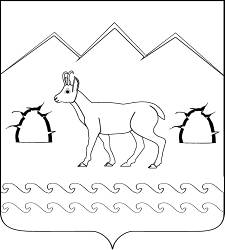 АДМИНИСТРАЦИЯ ГУБСКОГО СЕЛЬСКОГО ПОСЕЛЕНИЯМОСТОВСКОГО РАЙОНАПОСТАНОВЛЕНИЕот 26.10.2016                                                             № 245станица ГубскаяВ соответствии с пунктом 7 статьи 47.1 Бюджетного кодекса Российской Федерации и постановлением Правительства Российской Федерации от 31 августа 2016 года № 868 «О порядке формирования и ведения перечня источников доходов Российской Федерации» п о с т а н о в л я ю:1.Утвердить Порядок формирования и ведения реестра источников доходов бюджета Губского сельского поселения Мостовского района, согласно приложению.2.Общему отделу администрации Губского сельского поселения Мостовского района (Перова) разместить настоящее постановление на официальном сайте администрации Губского сельского поселения Мостовского района в сети «Интернет».3. Контроль за выполнением настоящего постановления оставляю за собой4.Постановление вступает в силу со дня его подписания.Исполняющий обязанности главыГубского сельского поселения                                                                Т.В.ХадееваНаименование группы источников доходов бюджетов /наименование источника дохода бюджетаКод классификации доходов бюджетовКод классификации доходов бюджетовКод классификации доходов бюджетовКод классификации доходов бюджетовКод классификации доходов бюджетовКод классификации доходов бюджетовКод классификации доходов бюджетовКод классификации доходов бюджетовНаименование кода классификации доходов бюджетовНаименование главного администратора доходов бюджетаПоказатели прогноза доходов в текущем финансовом году в соответствии с решением о бюджетеПоказатели кассовых поступлений в текущем финансовом году (по состоянию на "__" ___20__   г.) в бюджетОценка исполнения текущего финансового годаПоказатели прогноза доходов бюджета на очередной финансовый годПоказателипрогноза доходов бюджета на первый год планового периодаПоказатели прогноза доходов бюджета на второй год планового периодаНаименование группы источников доходов бюджетов /наименование источника дохода бюджетакод главного администратора доходов местного бюджетакод вида доходов бюджетовкод вида доходов бюджетовкод вида доходов бюджетовкод вида доходов бюджетовкод вида доходов бюджетовкод подвида доходов бюджетовкод подвида доходов бюджетовНаименование кода классификации доходов бюджетовНаименование главного администратора доходов бюджетаПоказатели прогноза доходов в текущем финансовом году в соответствии с решением о бюджетеПоказатели кассовых поступлений в текущем финансовом году (по состоянию на "__" ___20__   г.) в бюджетОценка исполнения текущего финансового годаПоказатели прогноза доходов бюджета на очередной финансовый годПоказателипрогноза доходов бюджета на первый год планового периодаПоказатели прогноза доходов бюджета на второй год планового периодаНаименование группы источников доходов бюджетов /наименование источника дохода бюджетакод главного администратора доходов местного бюджетагруппа доходовподгруппа доходовстатья доходовподстатья доходовэлемент доходовгруппа подвида доходов бюджетованалитическая группа подвида доходов бюджетовНаименование кода классификации доходов бюджетовНаименование главного администратора доходов бюджетаПоказатели прогноза доходов в текущем финансовом году в соответствии с решением о бюджетеПоказатели кассовых поступлений в текущем финансовом году (по состоянию на "__" ___20__   г.) в бюджетОценка исполнения текущего финансового годаПоказатели прогноза доходов бюджета на очередной финансовый годПоказателипрогноза доходов бюджета на первый год планового периодаПоказатели прогноза доходов бюджета на второй год планового периода